PUNJABIClasse/i impegnata/e______________Tot. alunni ed adulti____________________________________JEHRIYA CLASSES NE JANA             TOTAL STUDENTS TE TEACHERS Località______________________data di effettuazione________ora partenza_____ora rientro_______JAAN DI JAGAH                                   JAAN DI DATE                            JAAN DA TIME       WAPS AAN DA TIME Programma di massima:  JAAN BAARE JAANKAARIDocenti accompagnatori:_____________________________________________________________________NAAL JAAN WALE TEACHERSDitta aggiudicataria:____________________ Costo procapite €____________ da versare in un’unica soluzione di €________BUS DA NAME                                               1 BACCHE NE JO PAY KRNA          TOTAL JAAN AAN DA KHRCHA Bollettino postale sul C/C n.1008803890 intestato a: ISC “Fracassetti-Capodarco” Via Visconti D’Oleggio, 83 – CAP 63900 FERMO;Bonifico bancario sul C/C bancario BCC Coop. Picena – IBAN: IT90W0847469450000090102461;Versamento POS presso ufficio di segreteria scolastica.I docenti: _______________  _______________  _______________  ______________  ____________TEAHERS NAME 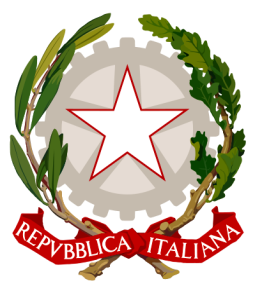 Istituto Comprensivo "Fracassetti - Capodarco"Via Visconti d’Oleggio, 83 / 63900 Fermotel: 0734/621273 - fax: 0734/601112CF: 90055090444 sito web: www.iscfracassetticapodarco.gov.ite-mail: APIC841002@istruzione.itIstituto a indirizzo musicale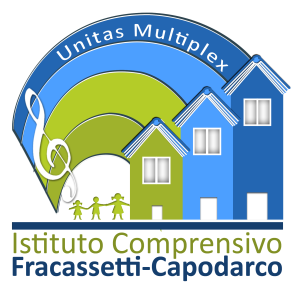 VIAGGIO DI ISTRUZIONE/VISITA GUIDATA/VISITA NATURALISTICO    GHUMAN JANA /KISE JAGAH NU DEKHAN LYI JANA /KUDRATI NZARE DEKHN JAANASCUOLA _________________________________________________SEZ.NE/I – CLASSE/I_____________                        SCHOOL                                                                                                    SECTION---CLASS/ES